Welcome to Year 12 German!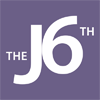 Type of course: Two year linear (final exams in Year 13) course with internal AS style exams/mocks in the spring/summer of Year 12.  Link to specification: https://www.aqa.org.uk/subjects/languages/as-and-a-level/german-7662  Content of exams:Paper 1 - Listening, Reading and Writing + Translation (German to English and English to Germanbased on all topics studied in Years 12 and 132hrs 30 mins, 100 marks, worth 50% of A-LevelPaper 2 - Essay paper – written in German 2 x essays: 1 x book and 1 x film (approx. 300 words each)2 hours, 80 marks, 20% of A-LevelFilm to be studied (start Autumn Year 12) ‘Sophie Scholl – die letzten Tage’Play to be studied (start at end of Year 12) ‘Der Besuch der alten Dame’, Friedrich Dürrenmatt Paper 3 – SpeakingDetailed discussion of one topic card from all topics studied in Years 12 and 13 Presentation and discussion on Individual Research Project (IRP)Max 16-18 mins, 60 marks, 30% of A-Level  Year 12 topic content: Familie im Wandel Die Digitale Welt JugendkulturFeste und Traditionen Kunst und ArchitekturDas Berliner Kulturleben Year 13 topic content: EinwanderungIntegrationRassismusDeutschland und die Europäische UnionDie Politik und die Jugend Die Wiedervereinigung und ihre Folge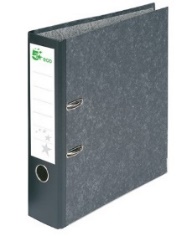 You will need: A4 lever arch file (big and tall) A4 loose leaf paper Set of at least 10 dividers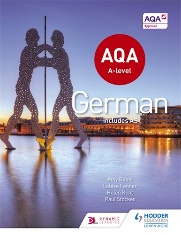 Textbook this is loaned to you for the duration of the course by school. If you prefer, you can purchase your own copy: AQA A-level German (included AS) by Helen Kent, Paul Stocker, Amy Bates, Louise Fenner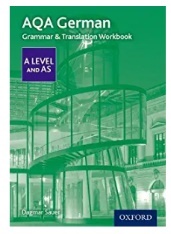 	ISBN 978 147 1858024Grammar workbook Second hand not advisable as you’ll be writing in this.  Make sure it’s the correct edition):AQA German Grammar and Translation Workbook A Level and AS, Sauer, Oxford, 2017 ISBN 978 019 841554 1To do before term starts: 1	Grammar ***required learning***:Revise and be confident with the following grammar points: Present tense regular and irregular Past tense (and when to use haben/sein) Future tense Word order, in particular: Verb second and inversion Time Manner Place How word order changes after subordinating conjunctions such as weil/obwohl etc You should review your GCSE notes and exercises but the following will also be helpful: www.languagesonline.org.uk BBC Bitesize German www.german.net (lots of grammar revision activities to choose from here) 2	Online learning – topic vocab, useful phrases + expressions ***required learning*** Memrise – Yr 12 German – join the group and get learning vocab for the first topics now https://www.memrise.com/group/399065/www.duolingo.com is also highly recommendedAlso try this Kahoot game: Das grosse Deutschland QuizChoose a selection of activities from each of the following categories3	TV and Films to watch 4 	Music, Books and PodcastsDiscover German music on Spotify: https://open.spotify.com/user/goethe-institut Find a German song/band/artist you like and complete the gapfills until you can complete ‘advanced’ (or even ‘expert’?!) https://lyricstraining.com/de/ Find some German language podcasts that you enjoy and listen to them regularly5	News and current affairsNews in Slow German: https://open.spotify.com/show/4CAPKEyQ9KHtm9XEkjWHp3 Scroll down to ‘7 Tage Rückblick’ and watch 1 episode of news every week, making a note of ANYTHING you understand (and ignoring what you don’t for now):https://www.zdf.de/kinder/logo/alle-logo-sendungen-100.htmlStart following at least 3 different German language news outlets on social media – aim to find some each from Germany, Switzerland and AustriaResearch: What are the political parties in Germany/Switzerland/Austria?  Who are they led by? What do they stand for? What are the main political issues at the moment? 6	Social Media Start a collection of German language memesFollow a range of German language social media accounts: you could start by looking at @bevgrammarmfl and @BeverleyHighMFL pages on Twitter choosing the German language accounts from our following list.  Find out who the current social media influencers are in Germany, Switzerland and AustriaFollow a range of German social media accounts related to your own hobbies and interestsIf you know your settings well (so you can change them back), change your devices into German for a while. You’ll find that you learn a lot of current useful vocabulary.7	Other ideasFind a German recipe and try it out Research a topic of your interest related to German or a German-speaking country and prepare a mini oral/online presentation about it Vlog your summer, create memes, write a song, poem or story – get creative! Spend 10 minutes trying to learn the Germanstates https://online.seterra.com/en/vgp/3014capital cities https://online.seterra.com/en/vgp/3189important cities https://online.seterra.com/en/vgp/3030Research these opportunities for visiting Germany:https://ukgermanconnection.org/yp/get-involved/german-pupil-courses/https://www.workexperienceabroad.co.uk/germany/Find your preferred online dictionary www.duden.de - monolingual German dictionary http://dict.leo.com  - Extensive online German dictionarywww.WordRef.com - online dictionaries in a number of languages www.verbix.com  - online verb conjugator www.collinsdictionaries.com www.bab.la www.pons.comwww.lexicool.com http://dictionary.cambridge.org And if you really must use an online translation tool then try these: Linguee - advanced, sophisticated translation comparison tool www.linguee.com    Deepl - even more advanced than Linguee - www.deepl.com Find a range of German language learning apps – Which would you recommend and why?Put your phone/tablet/gaming console into GermanAsk Alexa to teach you some German. She has apps such as Say Hi, Lingo Trip, Rosetta Stone that are worth trying out.If you have any questions, then please drop me a line: e.robertson@beverleygrammar.co.uk We’re looking forward to meeting you all soon! Bis baldFrau Robertson (Head of Languages at Beverley Grammar School) and the J6 MFL team on both sites.SiteTitleTV/FilmSummaryNetflixSkylinesTVCrime drama series about hip-hop producerNetflixHoliday SecretsTVFamily secrets come out at ChristmasNetflixWe Are The WaveTVTeens revolt against nationalismNetflixCriminal: GermanyTVSet within the interview room of a police stationNetflixCharitéTVMedical/historical dramaNetflixCharité at WarTVSet in hospital during WW2NetflixDarkTVMystery drama – German ‘Stranger Things’NetflixNailed It! GermanyTVAmateur baking showNetflixLook Who’s BackFilmSatire about HitlerNetflixThe Awakening of Motti WolkenbruchFilmComedy about an Orthodox Jewish man falling in love with a non-Jewish womanNetflixRock My HeartFilmAnimal filmNetflixMy FuehrerFilmComedy about Hitler preparing for a speechNetflixWe are young. We are strong.FilmBased on the Xenophobic riots in North Germany in the 1990sNetflixTrick or TreatersFilmAnimationAmazon PrimeWelcome to GermanyFilmA German family takes in a refugeeAmazon PrimeBalloonFilmGermans attempt to flee the East by using a hot air balloon.Amazon PrimeBehind the WallDocuDocumentary about East/West Berlin and the fall of the wall.Amazon PrimeDas Leben der Anderen (Lives of Others)Film Film about the work of the Stasi in East German and how they spied on the populationAll4/Walter PresentsDeutschland 83Deutschland 86TVDrama about young East German sent as a spy to the West. YouTubeSophie Scholl FilmFilm about the anti-Nazi resistance fighter, Sophie Scholl YouTubeDas Wunder von BernFilm Film about a young boy who adores football and the first World Cup after WW2